Приложение № 2к протоколу заседания Правительства Ростовской областиот 22.01.2020 № 3ПЕРЕЧЕНЬ рекомендаций Правительства Ростовской области по вопросу«Об исполнении мероприятий по поддержке образования для детей с ограниченными возможностями здоровья регионального проекта «Современная школа» национального проекта «Образование» в 2019 году»1. Рекомендовать главам администраций городских округов                         и муниципальных районов в Ростовской области обеспечить в срок до 30.04.2020 информирование родителей (законных представителей) обучающихся с ограниченными возможностями здоровья о созданных в коррекционных школах Ростовской области ресурсах получения профессионального обучения. 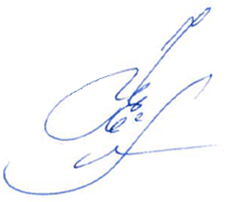 Начальник отдела по обеспечению деятельностиПравительства Ростовской области	 Н.Ф. Ефремова 